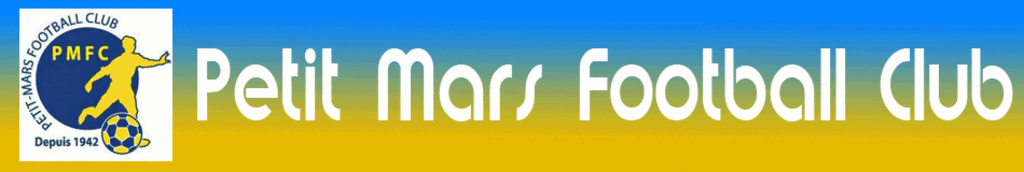 INITIATION A L’ECOLE DE FOOTBALLLes enfants de 5 et 6 ans (2008 et 2009) qui veulent s’initier au football peuvent venir aux portes ouvertes prévues les 17/05 et 31/05 au stade de Petit Mars entre 10h et 12h.Prévoir une tenue de sport, chaussures de sport et une gourde d’eau.Si votre enfant est intéressé, vous pouvez nous contacter avant la séance choisie.Contact: Anthony Briand 0687399141 anthony_briand@yahoo.fr               Johan Boisleve 0663657878INITIATION A L’ECOLE DE FOOTBALLLes enfants de 5 et 6 ans (2008 et 2009) qui veulent s’initier au football peuvent venir aux portes ouvertes prévues les 17/05 et 31/05 au stade de Petit Mars entre 10h et 12h.Prévoir une tenue de sport, chaussures de sport et une gourde d’eau.Si votre enfant est intéressé, vous pouvez nous contacter avant la séance choisie.Contact: Anthony Briand 0687399141 anthony_briand@yahoo.fr               Johan Boisleve 0663657878